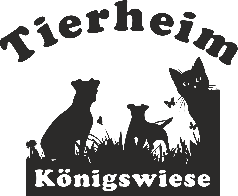 Selbstauskunft Adoption Hund(e) Liebe Tierfreundin, lieber Tierfreund, vielen Dank für Ihr Interesse an den von uns betreuten Tieren. Der Tierschutzverein H.u.K. e.V. Tierfreunde Pocking und die Mitarbeiter unseres Tierheims sorgen nach besten Kräften für jedes Tier, indem wir ihm Pflege, Unterbringung und ärztliche Betreuung geben. Unsere Hauptaufgabe ist jedoch, für jedes Tier eine dauerhafte Heimat bei tierlieben, verantwortungsbewussten Menschen zu finden. Das Tierheim Berlin kann die Tiere nicht wahllos abgeben und erfragt bei den künftigen Tierhaltern die zu erwartenden Lebensumstände für jedes Tier. Als Tierfreund/in haben Sie sicherlich Verständnis für unsere Sorge. Bitte beantworten Sie alle Fragen. Falsche Angaben können zur Auflösung des Übergabevertrages führen. Das Tierheim Königswiese wünscht Ihnen und unserem Tierheim-Schützling, dass Sie gemeinsam viel Freude aneinander haben.Name des Hundes: _______________________   Schutzgebühr ___________________Name: ______________________________________        Vorname: _________________________________________Straße, Haus-Nr:_____________________________________________________________________________________PLZ: _________________    Ort: _________________________________________________________________________Tel: ___________________  Mobil: _____________________________ E-Mail_________________________________Erwerben Sie das Tier für sich?				O Ja     O neinZu welcher Uhrzeit sind Sie am besten anzutreffen (für den Nachbesuch)? _____________________________Wohnen Sie zur Miete?						O Ja             O nein Wenn „Ja“, ist der Vermieter mit einer Hundehaltung einverstanden?		O Ja              O nein Wie soll der Hund ständig untergebracht werden?   O Wohnung  O Haus    O anders___________________Wenn Sie in einem Haus mit Garten leben, darf der Hund ins Haus?		O ja               O nein Sind Sie berufstätig?						O ja               O neinWie viele Stunden täglich muss der Hund alleine bleiben?                                       ________________ Std.Haben Sie die Möglichkeit, den Hund zur Arbeit mitzunehmen?		O ja               O neinWie viele Personen leben in Ihrem Haushalt      _______Erwachsene   ________Kinder  Alter: ______________Haben Sie bereits Erfahrung mit Hunden?			O ja               O neinKönnen Sie Ihrem Hund mindestens 2x tägl. Auslauf verschaffen?		O ja               O nein Besteht die Bereitschaft eine Hundeschule/Hundetrainer zu besuchen?		O ja               O neinSind in Ihrem Haushalt bereits Hundehaarallergien bekannt?		O ja               O neinIst die Versorgung in Notfällen, Krankheit u. Urlaub gesichert?		O ja               O neinMussten Sie schon einmal ein Tier im Tierheim abgeben?		O ja               O neinWas war der Grund? _______________________________________________________________________________Befinden sich bereits Tiere in Ihrem Haushalt?			O ja             O neinO_____Katzen 	O kastriert	Alter: __________O_____Hund(e)	O kastriert	Alter:___________O_____Kleintiere ___________________________O_____Sonstige:____________________________Sind Ihre Tiere den Umgang mit Hunden gewohnt?			O ja               O neinHalten Sie Ihre Tiere für geeignet, um mit einem Hund zu leben?		O ja               O neinHatten Sie bereits Tiere aus einem Tierheim?			O ja               O neinSind Sie finanziell in Lage, auch außerordentliche Kosten zu tragen?		O ja              O nein Sind Sie sich bewusst darüber, dass die Zeit der Eingewöhnung anstrengendsein kann?						O ja            O neinBelehrung und Hinweis:Herr/Frau _________________________als Mitarbeiter/in der H.u.k. e.V Tierfreunde Pocking belehrte mich auch darüber, dass ein Hund eine Gefahrenquelle darstellen kann, da er in seinem Verhalten vernunftgesteuert und im Allgemeinen unberechenbar sein kann. Auch gut erzogene Tiere können unvorhergesehene Verhaltensweisen auftreten, so dass die Führung eines Hundes besondere Achtsamkeit bedarfIch bin insbesondere darauf hingewiesen worden, dass der Hund:O gebissen hatO aggressiv gegenüber Hunden/Katzen/Kindern/Fremden istO amtlich angeordneten Maulkorb- und Leinenzwang hatO Sonstiges _____________________________________________________________________________________________________________________________________________________________________________________________________________________________________________________________________________________________Ich versichere die Richtigkeit der Angaben________________________________________________Datum_______________________________________________________________________Unterschrift